Kharazmi University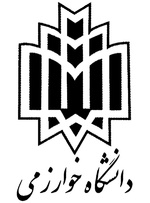 The Admission Unit of Non-Iranian StudentsInternational Scientific Cooperation Office, Kharazmi University, Tehran, IranPostal Code: 15719-14911     Tel: +98 21 88825818www.khu.ac.ir   E-mail: info@khu.ac.ir   Final Application Form for MSC ApplicantsPlease fill out this form and the attached document in block letters. Incomplete form will be rejected.  Personal Details: Educational Information:  All school attended in chronological order: Which department(s) and major(s) do you plan to study at KHU? …………………………..Are you studying in any institution at present?          Yes               No   If yes, please complete the following table: Financial Supports:  Scholarship of institution            Personal Income              Family Support             Other  A copy of your proof Scholarship must be signed and sealed by the embassy or the consult of the Islamic Republic of Iran. Fluency in Language(s): Do you have any Language certificate (e.g. TOEFL, IELTS, etc.)?     Yes               No  If yes, please complete the following table: (A copy of your certificate must be attached)Article Published: Name, Addresses and Tel. numbers of two relatives and friends in Iran (If any): I …………………………………. declare to the best of my knowledge all particulars supplied by me are correct and complete and I am aware that false statement will lead to my application being rejected or the annulment of an admission already granted. Applicant's Signature:                 Date:           Day ……. Month ….. Year …..Gender:        Male                     Female First Name :First Name :Marital Status:   Single     Married  Number of Children (if married) …….……..Middle Name:Middle Name:Nationality: ……………………………..Last Name:Last Name:Religion: ………………………………….Father's Name:Father's Name:Date of Birth:Mother's Name:Mother's Name:Place of Birth:     City: ……………….  Country: …...………...Spouse's Name:Spouse's Name:Passport No.: ………………….  Date of Issue: …………………Place of Issue: ………………… Date of Expiry: ………………...Passport No.: ………………….  Date of Issue: …………………Place of Issue: ………………… Date of Expiry: ………………...N.I.C No.:Present Address: Flat: ….…………….  No. …………. Street: ………..……………. City: ……………………..Province/State: …………………………….  Post/zip Code: …………………. Country: ………………….….Present Address: Flat: ….…………….  No. …………. Street: ………..……………. City: ……………………..Province/State: …………………………….  Post/zip Code: …………………. Country: ………………….….Present Address: Flat: ….…………….  No. …………. Street: ………..……………. City: ……………………..Province/State: …………………………….  Post/zip Code: …………………. Country: ………………….….Telephone No.: ………………………………   Mobile No.: ……………………. Fax No.: ……………………….Telephone No.: ………………………………   Mobile No.: ……………………. Fax No.: ……………………….Telephone No.: ………………………………   Mobile No.: ……………………. Fax No.: ……………………….CountryCitySchool/ UniversityGrade Point AverageGraduation DateStarting DateField of StudyDegreeHigh SchoolBachelorStarting DateLevel of EducationLocation of the InstituteName of InstituteField of StudyLanguageReadingReadingReadingWritingWritingWritingSpeakingSpeakingSpeakingLanguageGoodFairPoorGoodFairPoorGoodFairPoorPersian EnglishArabicAny Other Language: 1-                                    2-                                                 3-Any Other Language: 1-                                    2-                                                 3-Any Other Language: 1-                                    2-                                                 3-Any Other Language: 1-                                    2-                                                 3-Any Other Language: 1-                                    2-                                                 3-Any Other Language: 1-                                    2-                                                 3-Any Other Language: 1-                                    2-                                                 3-Any Other Language: 1-                                    2-                                                 3-Any Other Language: 1-                                    2-                                                 3-Any Other Language: 1-                                    2-                                                 3-GradeCertificate TitleYearPublisherPlace of PublicationLanguageTitleRaw1234AddressTelephone No.RelationshipName